Programme Zazen 2023 - 2024Reprise le Mercredi 6 Septembre à 8hDôjô Iokai Shiatsu Paris98 Boulevard des Batignolles 75017 ParisT. 0603610603 - jocelyne.derudder@orange.fr - www.TenChiJin-Zen-Kai.fr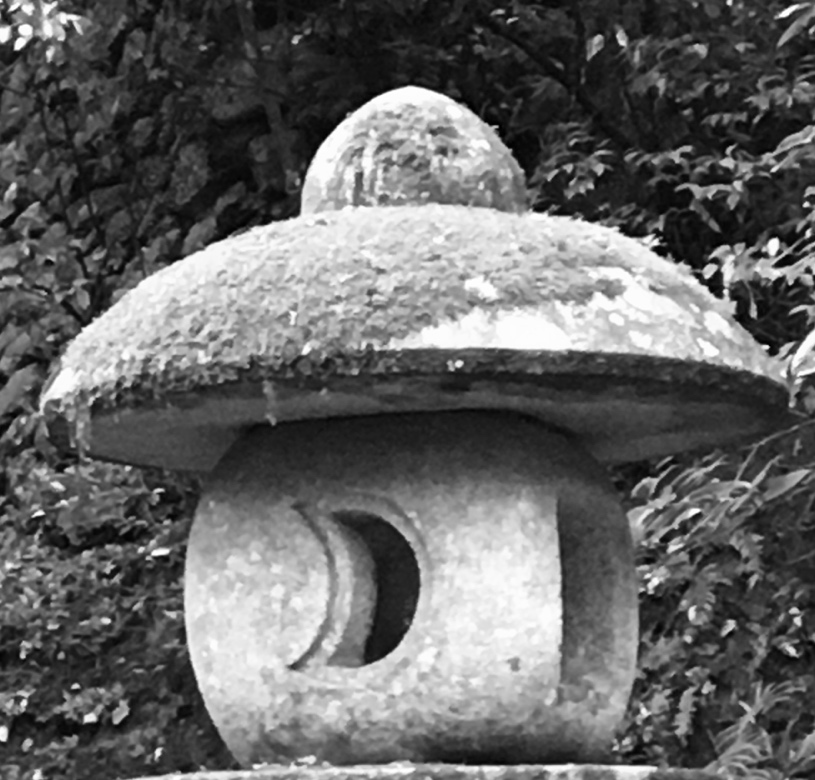 Tsuki. La lumière de la réalité telle quelle. Shôgo-ji 1990 Zazen   2023 - 2024 Zazen   2023 - 2024 Zazen   2023 - 2024 Zazen   2023 - 2024 Zazen   2023 - 2024Couleur des SaisonsMoisDatesHorairesAutomne RougeSeptembre6 - 13 - 20 - 278h- 9h30hPortes ouvertes Iokai Shastu :  Zazen Mercredi 20 à 8h et à 10hPortes ouvertes Iokai Shastu :  Zazen Mercredi 20 à 8h et à 10hPortes ouvertes Iokai Shastu :  Zazen Mercredi 20 à 8h et à 10hPortes ouvertes Iokai Shastu :  Zazen Mercredi 20 à 8h et à 10hOctobre4 - 11 - 18 - 258h - 9h30 hHiver SombreNovembre   Pas de zazen   Pas de zazenDécembre6 - 13 - 208h30 - 9h30Cérémonie Hirano Rôshi le 6/12 de 8h30 à 10h30Cérémonie Hirano Rôshi le 6/12 de 8h30 à 10h30Cérémonie Hirano Rôshi le 6/12 de 8h30 à 10h30Cérémonie Hirano Rôshi le 6/12 de 8h30 à 10h30Janvier10 - 17 - 24 - 31Printemps Vert paleFévrier7 - 287h30 - 9hMars6 - 13 - 20 - 277h30 - 9hDébut été Vert intenseAvril3 - 247h - 8h30Mai15 - 22 - 297h - 8h30Juin5 - 12 - 19 - 267h - 8h30Participation : 5,00 €Prévenir de votre venue par SMS au T. 0603610603Selon des imprévisibilités quelques dates pourraient être amenées à changer .Participation : 5,00 €Prévenir de votre venue par SMS au T. 0603610603Selon des imprévisibilités quelques dates pourraient être amenées à changer .Participation : 5,00 €Prévenir de votre venue par SMS au T. 0603610603Selon des imprévisibilités quelques dates pourraient être amenées à changer .Participation : 5,00 €Prévenir de votre venue par SMS au T. 0603610603Selon des imprévisibilités quelques dates pourraient être amenées à changer .Participation : 5,00 €Prévenir de votre venue par SMS au T. 0603610603Selon des imprévisibilités quelques dates pourraient être amenées à changer .